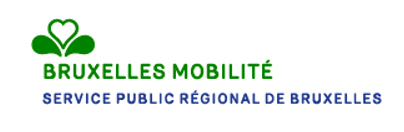 Formulaire de demande de subvention 2023 visant l’amélioration de la sécurité routière pour tous dans la Région de Bruxelles-CapitaleA.	Renseignements générauxCADRE REGLEMENTAIRE :S’agissant de subventions facultatives, l’introduction d’une demande ne garantit pas l’octroi de l’aide financière, laquelle est subordonnée à l’examen du projet et de sa pertinence au regard des objectifs régionaux, et aux budgets disponibles.Si vous avez des questions au préalable, n’hésitez pas à contacter Bruxelles Mobilité, Direction Mobilité et Sécurité Routière, Malicia Scorier (mscorier@sprb.brussels).L'ASSOCIATION :Nom :Adresse :Tél :Courriel :Site internet :N° de compte bancaire (IBAN) : BE__ ____ ____ ____N° d’entreprise :STATUT JURIDIQUE :PERSONNES DE CONTACT :Personne pouvant engager l'association et à qui seront adressés les mails et courriers postaux :Nom-prénom :Fonction :Adresse :Tél :Courriel :Personne responsable du projet :Nom-prénom :Adresse :Tél :Courriel :	Descriptif de l’association (Quels sont les objectifs de l’association et quels sont les apports la sécurité routière en Région de Bruxelles-Capitale) :………………………………………………………………………………………………………………………………………………………………………………………………………………………………………………………………………………………………………………………………………………………………………………………………………………………………………………………………………………………………………………………………………………………………………………………………………………………………………………………………………………………………………………………………………………………………………………………………………………………………………………………………………………………………………………………………………………B.	Description du projet (résumé - joindre le texte complet en annexe)Intitulé du projet : ………………………………………………………………………………………………Date/période du projet : du …./…./………. au …./…./……….Description concrète et synthétique du projet : ………………………………………………………………………………………………………………………………………………………………………………………………………………………………………………………………………………………………………………………………………………………………………………………………………………………………………………………………………………………………………………………………………………………………………………………………………………………………………………………………………………………………………………………………………………………………………………………………………………………………………………………………………………………………………………………………………………………………………………………………………………………………………………………………………………………………………Objectifs du projet en lien avec « Good Move » et le « plan d’actions Sécurité Routière 2021-2030 » : de quelle manière le projet vise-t-il l’amélioration de la qualité de vie, de la mobilité ou de l’espace public pour tous dans la Région de Bruxelles-Capitale ? Le projet revêt-il un caractère permanent ; dans le cas contraire, comment la continuité des objectifs sera-t-elle assurée après le projet ?………………………………………………………………………………………………………………………………………………………………………………………………………………………………………………………………………………………………………………………………………………………………………………………………………………………………………………………………………………………………………………………………………………………………………………………………………………………………Concrètement, comment votre projet va-t-il conscientiser les participants aux objectifs de sécurité routière de « Good Move » et du Plan d’actions régional, en Région de Bruxelles-Capitale ? ………………………………………………………………………………………………………………………………………………………………………………………………………………………………………………………………………………………………………………………………………………………………………………………………………………………………………………………………………………………………………………………………………………………………………………………………………………………………Description des publics cibles : ………………………………………………………………………………………………………………………………………………………………………………………………………………………………………………………………………………………………………………………………………………………………………………………………………………………………………………………………………………………………………………………………………………………………………………………………………………………………Caractère participatif du projet : quelles sont les méthodes envisagées pour impliquer les citoyens dans le projet ? ………………………………………………………………………………………………………………………………………………………………………………………………………………………………………………………………………………………………………………………………………………………………………………………………………………………………………………………………………………………………………………………………………………………………………………………………………………………………Egalité des chances (voir annexe) : Comment les spécificités et/ou problématiques liées aux critères suivants sont pris en compte:« genre » ?………………………………………………………………………………………………………………………………………………………………………………………………………………………………………………………………………………………………………………………………………………………………………………………………………………………………………………………………………………………………………………………………………………………………………………………………………………………………« handicap » ?………………………………………………………………………………………………………………………………………………………………………………………………………………………………………………………………………………………………………………………………………………………………………………………………………………………………………………………………………………………………………………………………………………………………………………………………………………………………« diversité » ?………………………………………………………………………………………………………………………………………………………………………………………………………………………………………………………………………………………………………………………………………………………………………………………………………………………………………………………………………………………………………………………………………………………………………………………………………………………………Calendrier prévisionnel du projet :………………………………………………………………………………………………………………………………………………………………………………………………………………………………………………………………………………………………………………………………………………………………………………………………………………………………………………………………………………………………………………………………………………………………………………………………………………………………Autres partenaires/sponsors/pouvoirs subsidiant sollicités pour le même projet et pour quel montant ? ………………………………………………………………………………………………………………………………………………………………………………………………………………………………………………………………………………………………………………………………………………………………………………………………………………………………………………………………………………………………………………………………………………………………………………………………………………………………Créativité et communication. De quelle manière communiquerez-vous sur votre projet ? ………………………………………………………………………………………………………………………………………………………………………………………………………………………………………………………………………………………………………………………………………………………………………………………………………………………………………………………………………………………………………………………………………………………………………………………………………………………………Dans le cas où votre projet a déjà bénéficié d’une subvention en 2022, quels sont les enseignements que vous avez pu tirer de cette expérience ? Comment comptez-vous augmenter la qualité du projet par rapport à l’année passée ?………………………………………………………………………………………………………………………………………………………………………………………………………………………………………………………………………………………………………………………………………………………………………………………………………………………………………………………………………………………………………………………………………………………………………………………………………………………………Montant de la subvention sollicitée auprès de la Région :………………………………………………………………………………………………………………………………………………………………………………………………………………………………………………………………………………………………………………………………………………………………………………………………………………………………………………………………………………………………………………………………………………………………………………………………………………………………14. Budget prévisionnel du projet :NB : en cas d’octroi de la subvention, l’acceptation des justificatifs de paiement pour les différents postes de dépenses est notamment liée à la répartition du budget prévisionnel entre ces postes. Il est donc indispensable de compléter ce tableau le plus précisément possible.C.	Annexes à joindreStatuts de l'association
Dossier détaillé du projet à subventionner pour l'année 2023Comptes 2021, budget 2022 et projet de budget 2023 de l'association (n'est pas requis pour les organismes dont la Région est membre des organes de gestion) Veuillez envoyer le présent formulaire dûment complété, sous format électronique, à l’adresse suivante :Bruxelles Mobilité, Direction Mobilité et Sécurité Routière : mscorier@sprb.brusselsAnnexe  : Egalité des chancesLa Région de Bruxelles-Capitale souhaite s’assurer que sa politique profite à tous et n’exclut pas involontairement certains groupes. L’objectif est de rendre la politique plus efficace, plus équitable et plus efficiente. Dans le formulaire de demande de subvention, 3 volets sont mis en avant permettant à la Région de Bruxelles-Capitale de vérifier si le projet tient suffisamment compte des problématiques ou spécificités des groupes-cibles de l’égalité des changes.Il s’agit de :GenreLe genre est souvent confondu avec le sexe, mais ces 2 concepts ont un sens différent. La notion de « sexe » se rapporte aux différences biologiques entre les femmes et les hommes. Par contre, le terme « genre » se réfère aux rôles attribués aux femmes et aux hommes dans la société.La plupart des projets mis en place peuvent sembler neutre (à avoir qu’ils ne feraient pas de différence explicite entre les femmes et les hommes). Il ne faut pas s’arrêter là, car il peut, même involontairement, y avoir un effet différent sur les femmes et les hommes, puisque leur situation et les rôles attribués par la société sont bien souvent différents. Il est dès lors important de se poser la question de savoir si le projet proposé aura l’impact souhaité sur tous : tant les hommes que les femmes.HandicapLes personnes en situation de handicap présentent des incapacités qui entravent leur participation à la société. Afin d’atteindre tout le monde, une attention devrait être portée à l’accessibilité de l’environnement dans lequel le projet est organisé, ainsi qu’à la clarté de l’information dispensées dans le cadre du projet.DiversitéLa population Bruxelloise est connue pour sa diversité. Certaines personnes subissent des discriminations en raison de leur origine ou de celle de leur famille, leur lien avec un autre pays, une autre langue, une autre culture, l’orientation sexuelle, ou encore leur caractéristiques visibles, comme la couleur de peu.D’autres personnes subissent aussi des discriminations au regard de leurs origines familiales et leur réseau social. On fait notamment référence aux personnes en situation de précarité ou qui l’ont vécue,.Il est dès lors demandé au associations de compléter les informations en lien avec les spécificités touchés par le projet introduit. ASBLAutre à préciser :Assujetti à la TVA → n° TVA :Non assujetti à la TVAPostes des dépensesTotal (TVAC)A prendre en charge par la RégionPris en charge par d’autresFinancés par des fonds propresFrais de fonctionnement(tous frais liés au bon fonctionnement de l’évènement)Frais de personnel(salaire, assurances liées au personnel, chèque-repas, chèque ALE)Frais de matériel(en lien direct avec l’évènement : stand, location, bois,…)Frais administratifs(produit d’entretien, photocopies, petit matériel  (fardes, bics, feuilles,… ), cartouche d’encre, frais de téléphone, fax, internet, frais postaux, frais de maintenance (photocopieur, fax,…), documentation, livres, assurances)Frais de sous-traitance, tiers, honoraires(interprète, étudiant, assurance, bénévole, animateur)Frais de véhicule et de déplacement(assurance voiture, transport public, transport privé, carburant, location de voiture)Frais de séjour(hôtel, centre d’hébergement)Frais de promotion et publication(stand, frais de réalisation, frais d’impression, relations publiques, gadgets)Frais de loyer et charges locatives(loyer, eau, électricité, gaz, entretien du bâtiment, assurance incendie)Frais de nourriture(traiteur, sandwiches, boissons, achat supermarché)Total